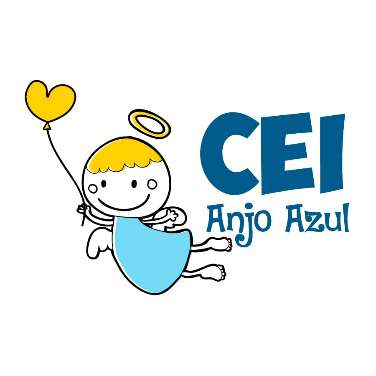 CENTRO DE EDUCAÇÃO INFANTIL ANJO AZULRua 31 de Março/nº 1508Lacerdópolis – SCCEP: 89660 000Fone: (49) 3552 0279Coordenadora: Marizane Dall’orsolettaE mail: ceianjoazullacerdopolis@gmail.comBlog: www.ceianjoazul.blogspot.comFIQUEM EM CASA...APROVEITEM SEU TEMPO, ESTUDEM E BRINQUEMOBS: Os pais que quiserem, podem postar em suas redes sociais as crianças realizando as atividades/experiências. São experiências de aprendizagens que poderão ser repetidas durante o período. Deixar a criança brincar sozinha; evitar de pegar a todo momento no colo.Atenciosamente: CEI Anjo AzulCARGA HORARIA: 4h/aula semanal (plataforma/whatsapp)DATA: 11/05 até 15/05PROFESSORA DE EDUCAÇÃO FÍSICA: FABIANETURMA: VESPERTINO         MATERNAL II A e BCARGA HORARIA: 6h/aula semanal (plataforma/whatsapp)DATA: 11/05 até 15/05PROFESSORA DE RECREAÇÃO: FABIULA APARECIDA SILVA SURDITURMA:VESPERTINO          MATERNAL II CARGA HORARIA: 5h/aula semanal (plataforma/whatsapp)DATA: 11/05 até 15/05PROFESSORA DE RECREAÇÃO: LUCIMARA ANDRADE FERRARITURMA:MATUTINO          MATERNAL II“Educar é semear com sabedoria e colher com paciência”.(Augusto Cury)Nossa experiência dessa semana será aprender a fazer tinta e estimular a coordenação motora: acertar a bolinha dentro do copo.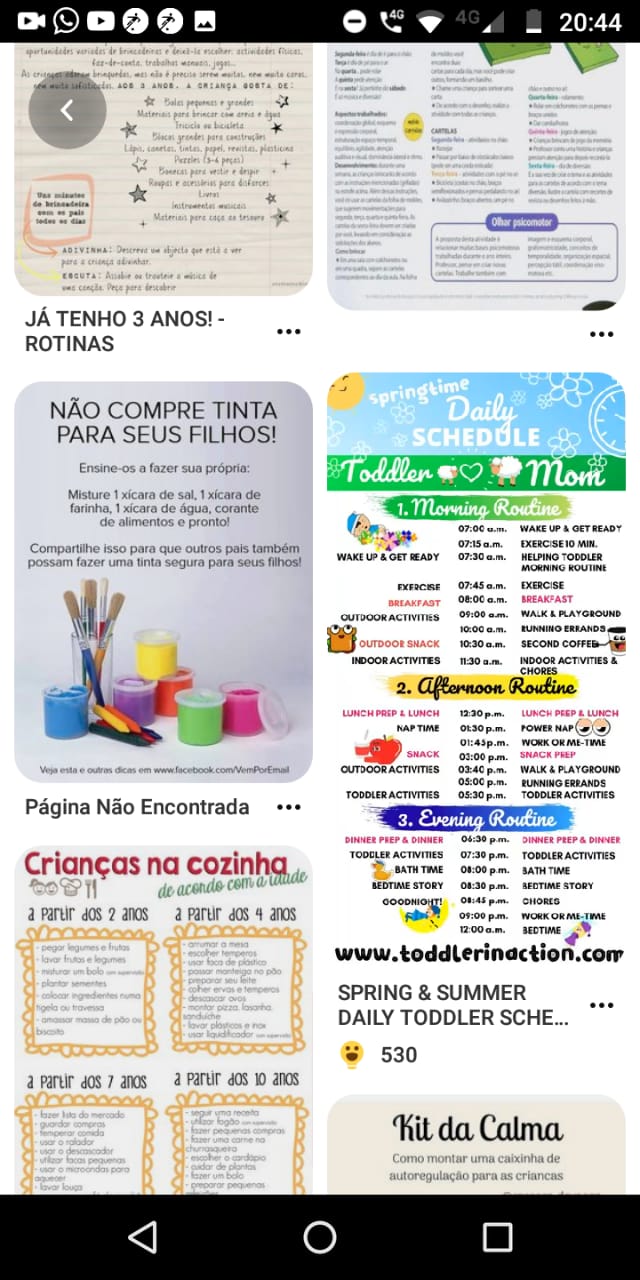 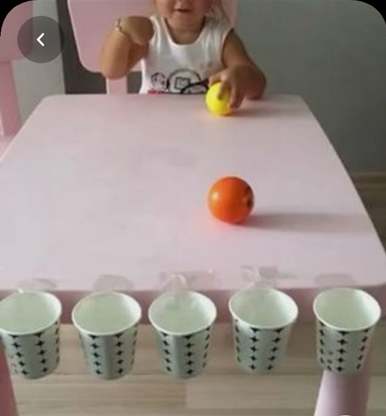 